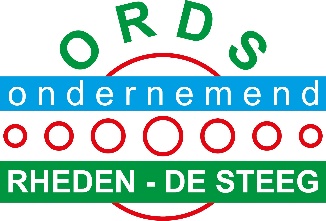 Goedendag leden van ORDS.De laatste maand van het afgelopen jaar hebben de commissies ZZP, Toerisme en B2B d.m.v. nieuwsbrieven ons op de hoogte gebracht van de activiteiten die ze afgelopen jaar hebben volbracht.Het bestuur die in elke commissie vertegenwoordigd is heeft daarnaast ook nog een groot aantal gesprekken gevoerd met de lokale overheid en wij kunnen jullie vertellen dat onze dorpen Rheden en de Steeg op dit moment erg in beeld zijn bij de gemeente.In het dorp de Steeg is een expansie zichtbaar van bedrijven die zich in leegstaande panden hebben gevestigd, zo is het oude hotel Athlone vervangen door nieuwe uitbaters met de naam La Maison du Steeg en heeft in de oude katholieke kerk aan de hoofdstraat het bedrijf IL Finiele  haar intrek genomen.De bloemenzaak Nozilli is opnieuw opgestart.Ondanks het moeilijke jaar is er een positieve trend dat het aantal ondernemingen in De Steeg toe neemt. Rheden is zowel bij het Rijk als bij de Provincie in beeld ,getuige de investering die zij samen met de Gemeente gaan doen in het ”stationsgebied” voor het gemak de Noordkant van ons dorp genoemd.Aan de Zuidkant is de provincie in samenwerking met de gemeente bezig met het Rivier Klimaat Park. Dit sluit ook weer goed aan de Zuidflankroute waar de gemeente Rheden inmiddels een aanvang mee heeft gemaakt.De verbinding van zand met water, water met zand zal erin resulteren dat meer toeristen, bezoekers etc. Het dorp weten te vinden.De regulering van de talloze bezoekers aan de Noordkant is voor het Rijk, de provincie en gemeente aanleiding geweest om al deze plannen aan elkaar te koppelen met als gevolg dat er veel attentiewaarde voor het dorp Rheden bestaat. Wij zullen daar ongetwijfeld de vruchten van plukken. Het bestuur is bij vele gesprekken over bovenstaande onderwerpen aangeschoven.De ontwikkeling van terrein “de Groot” is opgenomen in de plannen van het Rivierklimaat Park. De nieuwe eigenaar van voormalig Rhederhof heeft plannen  wanneer de vergunningen los komen.Een hele verbetering voor het aanzicht van het dorp Rheden aan de westkant is de bouw van levensloopbestendige woningen met een zorgfunctie.De oude apotheek heeft ook een nieuwe eigenaar. Het lijkt erop dat deze locatie in tweeën is geknipt en onafhankelijk van elkaar als woning en bedrijfsruimte wordt verkocht.Wellicht zit ook daar schot inde zaak.Het laatste schrijven wat het bestuur richting het college heeft verstuurd is een kritische noot geweest, omdat wij het niet eens zijn met de WOZ stijging van 5%, buiten de inflatiecorrectie.Wij menen dat dit in deze zorgelijke coronatijd niet kan. Daarnaast hebben wij de gemeente verzocht om aan alle budgethouders een verplichting op te leggen om bij iedere investering van meer dan € 1000,00 een offerte te vragen, van een bedrijf uit de Gemeente Rheden, voor u zaak om op de site www.Rhedense-ondernemers.nul van de gemeente te komen.Ook hebben wij aan de gemeente gevraagd om ruimdenkend om te gaan met vergunningen, aanpassingen etc. om de ondernemers de mogelijkheden te geven om het jaar 2020 in het nieuwe jaar financieel te kunnen compenseren.Het bestuur verwacht in begin 2021 een antwoord van de gemeente, we houden je daarvan op de hoogte.Commissie B2B is bezig met de invulling van de agenda van 2021. De informatie volgt.Het bestuur is ook vertegenwoordigd bij de gesprekken van het waarschijnlijk terugkerende “Schaapscheerdersfeest”, in het derde weekend van juni. Het draaiboek van de “Ondernemersmarkt” ergens in het najaar zal zo gauw het mogelijk is weer uit de kast gehaald worden.Namens de commissies en het bestuur wensen wij jullie een goed maar bovenal gezond 2021 toe.Met vriendelijke groet,Heleen EnklaarNienke HoogstratenNicole van de BergAnne BrugerAlex MeerdinkBestuur ORDS.